HIGHFIELD PRIMARY SCHOOL
Parents Teachers Association
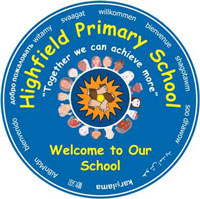 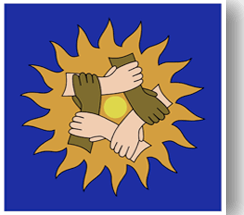 Thursday 7th April 2022
7.30pm @ Salisbury Arms, N21MINUTESAttendees: Caroline Sinclair (Chair); Cey Aristides (vice Chair), Dave Lee (Treasurer); Nadia Viva (Minutes)Apologies: No apologies.Agenda Item 1. Easter Egg Hunt 2022Actions:The committee meet at the school to have a walk around the grounds of the school playground and discuss the logistics of the Easter Egg Hunt. TicketsWe discuss ticket sales – so far we have only sold 30 tickets.What information can we get from parents pay about tickets? E.g; Name of child.ClassNumber of tickets purchased.Is it possible for the committee to have an electronic copy?We need all this information for signing children in as they arrive.After School Club Children Miss Barker joins the committee to have a chat about the possibility of the after school club children attending the Easter Egg Hunt?Miss Barker confirmed that children from after school club can attend the hunt and will be supervised by After School Club staff.Miss Barker Raised concerns about the main gate and how people will access the hunt? ASC can’t be responsible for buzzing families in and out of the playground.Committee discuss the possibility of having the gate de-fobbed for the event.Miss Barker can spare three members of staff to supervise the after school club children.Miss Barker also says that she will have three members of staff who are 1st Aiders available for any minor injuries.Clue SheetEach sheet will include a space for children to write their name and class. Clues sheet will be A5 in size (two clue sheets to fit on one sheet of A4 paper.Dave will put the clues togetherDesigner Franklin will design the sheetOrnate letters to spell the word ‘SPRING’ designed by Franklin.We can print out clue sheets at the schoolQuestions from the Class Rep Whatsapp groupAfter school club children to attend?Can siblings attend?Registration/Egg collection TablesRegistration table to be set up outside after school club.Collection table to be set up by pram shelter.Caroline to check with officeCaroline to email Mr WilsonDave, FranklinCaroline to liaise with FranklinCaroline to email Mr Wilson to find out about siblings.Nadia to answer class Rep’s on whatsapp.Agenda Item 2. Actions:Agenda Item 3Actions:Agenda Item 4Actions:Any Other BusinessAny Other BusinessWe have walkie talkies in the FOH shed if needed on the day of the hunt.Parent Kind is the insurance we have.  It’s coming up for renewal.  There should be the PTA Guide in this pack. Dave will look in the treasurer’s file.We have walkie talkies in the FOH shed if needed on the day of the hunt.Parent Kind is the insurance we have.  It’s coming up for renewal.  There should be the PTA Guide in this pack. Dave will look in the treasurer’s file.Next meeting Next meeting 07th April 2022 @ 7.30pm The Sailsbury Arms07th April 2022 @ 7.30pm The Sailsbury Arms